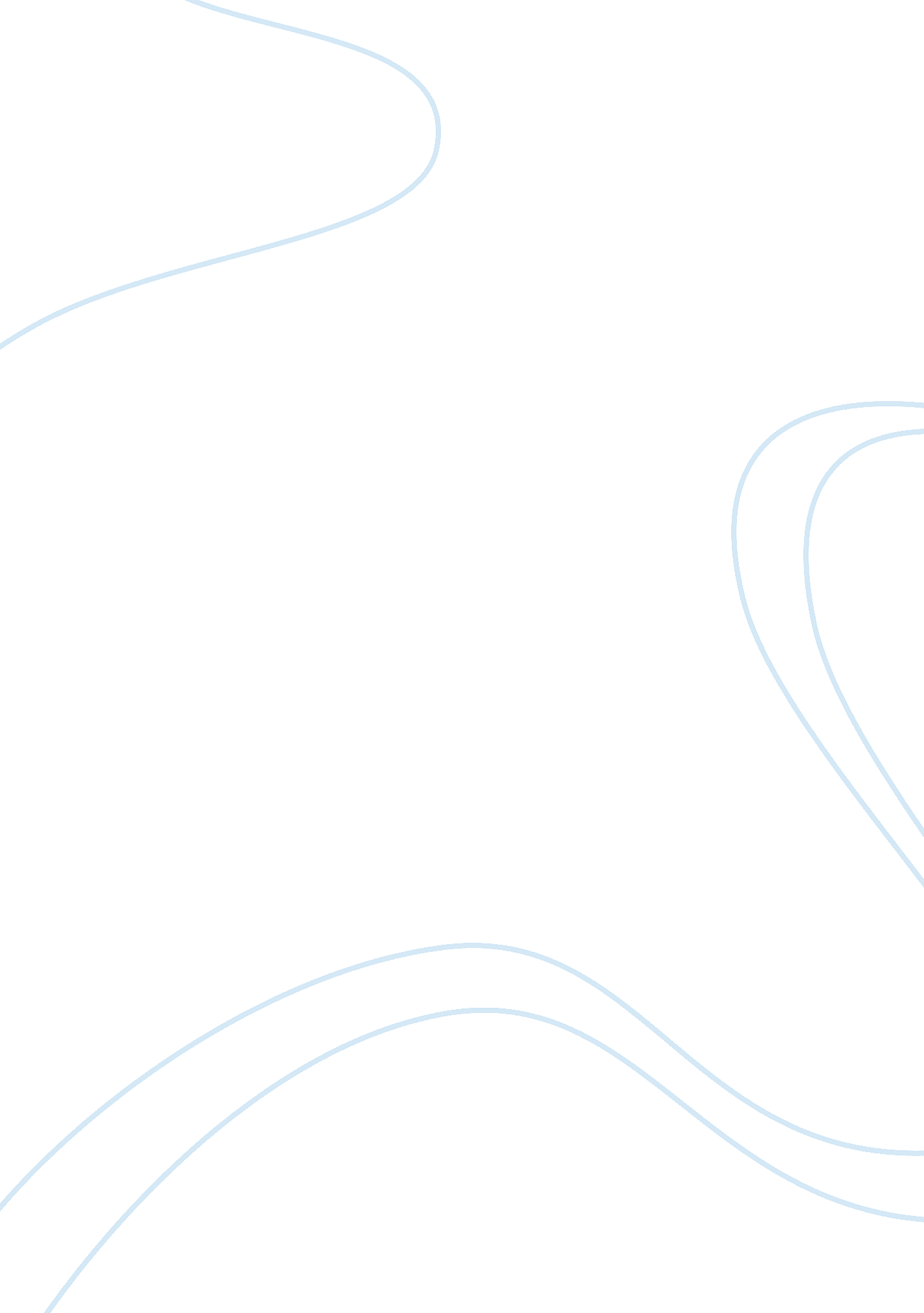 Electric cityTechnology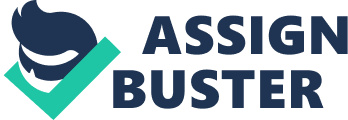 Electric The history of acceleration in the human evolution has been on since man himself came to existence. He always moved from one spot to another; in search of food and other basic needs for survival. As his population began to increase so did competition for the available resources such as food and shelter. He began to run and only the fastest man got what was available. He also had to run from danger that came his way such as threat from a wild animal (Winterfield, Allen (n. d.). Evolution of Man). He later started using animals, such as horse, to transport himself at good speed. 
Not satisfied with the speed from animals man started looking for better and more reliable means of faster transportation. Roads of rail called Wagonway were being used in Germanyas early as 1550. the primitive railed roads consisted of wooden rails one which horse drawn wagons or carts moved with greater ease than over dirt roads. This Wagonways were the forerunners to modern railways. 
Invention of the steam engine was critical to the invention of the modern railroad and train. In 1803, Samuel Homfray decided to fund the development of a steam powered vehicle to replace horse-drawn carts on the tramways. Richard Trevitheck (1771-1833) built that vehicle, the first tramway locomotive. In 1884, the locomotive hauled a load of 10 tons of iron, 70 men and five extra wagons the 9 miles between the ironworks at Par-y-Darron in the town of Methyr Tyndfil, Wales to the bottom of the valley Abbercynnon. It took about 2 hours. This means the locomotive moved at speed of about 4. 5mph. 
Preceding the steam train, in 1769, the first self-propelled vehicle, a military tractor was invented by a French engineer/mechanic, Nicolas Joseph Cugnot. Cugnot used a steam engine to power his vehicle, built under his instructions at the Paris Arsenal by mechanic Brezin. It was used by the French Army to haul artillery at a then whooping speed of 21/2mph on only three wheels. 
Cugnot also crashed his vehicle in to a wall making him the first road vehicular accident causality. That accident was the beginning of his troubles as his financiers were also not forthcoming any longer with aid. 
Several work and revision was made on his car model from the mechanical model to the electric cars that have become popular today. With each stage of the manufacture of a newer model of car came greater speed and performance. 
The bicycle is a creation from the desire for speed by humans. It was invented in 1817 by Baron von Drais. He called it a " walking machine" that would help him get around the royal gardens faster. It was made of two same-sized in-line wheels, the front one steerable, mounted in a frame which you straddled. The device was propelled by pushing your feet against the ground, thus rolling yourself and the device forward in a sort of gliding walk. The machine later got to be known as the " Draisenne" or " hobby horse". It was made of wood. This wasn't the most comfortable way to travel. The intention of creating it could only have been for increased speed; " to navigate the royal gardens faster". 
The bicycle has also undergone drastic revisions that have made it faster and more comfortable. 
In all of these inventions speed was basically the same motive. The need of speed is to make travelling quicker. This has made communication easier and our world is not just that big landscape any longer. It is you going where ever you want to go on the earth without so much stress to your person. 
The most amazing invention that further shrunk the world at the start of the twentieth century was by the Wright brothers, the aeroplane, a flying device. It does not have the physical barriers that are found on other devices path. This is so because it flies in the air and does not need any particular route. This transport device has been a major revolution in transport. Now you can leave Seattle to Ontario and hope to get back today. This also gave birth to space crafts. Yuri Gagarin, became the first man to go to space, Ian Nelson was the first man to set foot on the moon. 
These are new sceneries that have been brought to human senses. They were achieved with development in the transport technology which led to greater speed. The first space tourist was recorded in 2004, more are expected. The next target is some other planet outside earth. 
The wealth of our scenery has been enriched. Being able to view the skies, having a picture af what our home, earth looks like. These are pluses. But also, the danger is that we have cleared natural environment to put down roads for our cars, ports for planes etc. 

Source 
1. Google search (www. google. com) 